Research Records Storage Box Label (electronic)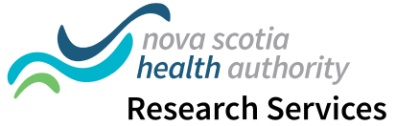 Department/Division /Service:     Principal Investigator:      Site Investigator (if applicable)      Contact Person for this Study     Study Title     Sponsor:      	REB No.: CDHA-RS       Protocol No.     Year of Study Closure:      				      Date boxed for storage      (yyyy)								(yyyy/mm/dd)Retention Period:25 years – Drug and Natural Health Products Trials	  7 years – Non-Interventional Studies and Clinical Trials that do not Involve Drugs             or Natural Health Products  Other –  Specify number of years      Year of Destruction:      						Boxed by      Calculate:  year of study closure + retention period (e.g., 2002+25=2027 or 2011+7=2018)		(Print Name)			Box      of      Revised May 2015Research Records Storage Box LabelDepartment/Division /Service:     Principal Investigator:      Site Investigator (if applicable)      Contact Person for this Study     Study Title     Sponsor:      	REB No: CDHA-RS       Protocol No.      Year of Study Closure:      				      Date boxed for storage      (yyyy)								(yyyy/mm/dd)Retention Period:25 years – Drug and Natural Health Products Trials	  7 years – Non-Interventional Studies and Clinical Trials that do not Involve Drugs             or Natural Health Products  Other –  Specify number of years      Year of Destruction:      						Boxed by      Calculate:  year of study closure + retention period (e.g., 2002+25=2027 or 2011+7=2018)		(Print Name)			Box     of      Revised May 2015